	    Federated Garden Clubs of New York State, Inc.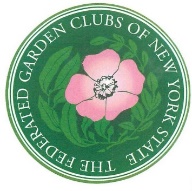 				21A Brookedge                                   Guilderland, NY  12084-9110                                            Phone: 518-869-6311ABSENTEE  BALLOT  FOR  ELECTION  OF  OFFICERS					  May 21, 2019PRESIDENT				Victoria Bellias________	  (	)										  (	)FIRST VICE PRESIDENT		Lynne Arnold              		  (	)										  (	)SECOND VICE PRESIDENT	Donna Sessa		______	  (	)										  (	)THIRD VICE PRESIDENT	Cheryl Kopyt			  (	)										  (	)RECORDING SECRETARY	Jane Madis				  (	)					  (	)CORRESP.  SECRETARY		Camille McComb			  (       )					  (	)						TREASURER 			Ellen Webster			  (	)					  (	)ASSISTANT TREASURER		Arlene DeSocio    			  (	)	______________________________  (	) Please send completed ballot to the Federation Office so that it will reach us no later than May 1, 2019.  Ballots must be in a sealed inner envelope marked “Absentee Ballot”.This envelope, containing the absentee ballot, will be enclosed in an outer envelope which bears on its face the name of the member by whom it is submitted.